附件5地图坐落位置: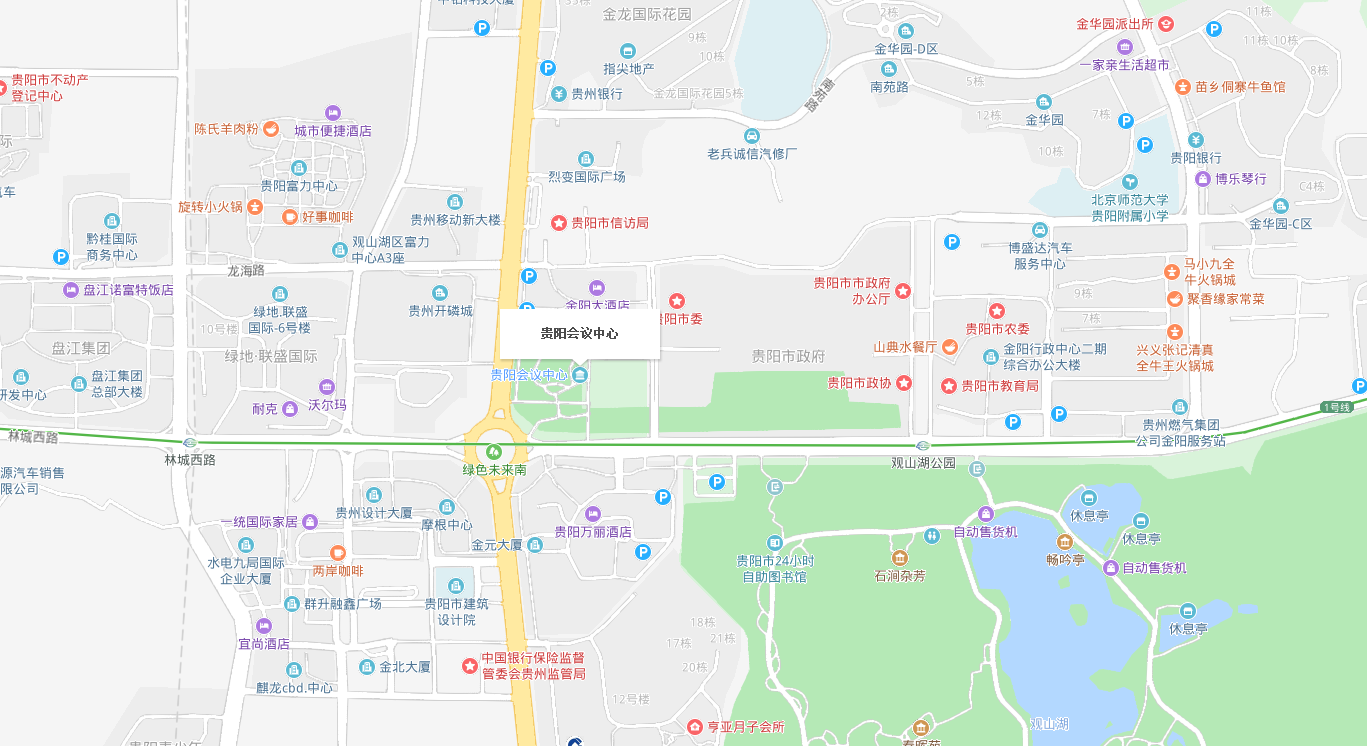 